                                                                   ПРОЕКТ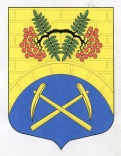 АДМИНИСТРАЦИЯ МУНИЦИПАЛЬНОГО ОБРАЗОВАНИЯ ПУТИЛОВСКОЕ СЕЛЬСКОЕ ПОСЕЛЕНИЕ КИРОВСКОГО МУНИЦИПАЛЬНОГО РАЙОНА ЛЕНИНГРАДСКОЙ ОБЛАСТИ                                                Р Е Ш Е Н И Е                                          от _______________2018 годаО внесении изменений в решение совета депутатов от 28.06.2011 №16 «О конкурсе на замещение вакантной должности муниципальной службы муниципального образования Путиловское сельское поселение муниципального образования Кировский муниципальный район Ленинградской области».      В соответствии с Федеральным законом от 02 марта 2007 года № 25-ФЗ «О муниципальной службе в Российской Федерации», Законом Ленинградской области от 11 марта 2008 года №14-оз «О правовом регулировании муниципальной службы в Ленинградской области»,  руководствуясь Уставом МО Путиловского сельского поселения  сельского поселения, совет депутатов   РЕШИЛ:    Внести изменения в решение совета депутатов МО Путиловкое сельское поселение      от 28.06.2011 №16  «О конкурсе на замещение вакантной должности муниципальной службы муниципального образования Путиловское сельское поселение муниципального образования Кировский муниципальный район Ленинградской области».1.  Пункт 7 изложить в следующей редакции: «Конкурс проводится в два этапа. На первом этапе публикуется объявление о проведении конкурса и приеме документов для участия в конкурсе в официальном печатном издании, проект трудового договора, а также размещается информация о проведении конкурса на официальном сайте муниципального образования Путиловское сельское поселение муниципального образования Кировский муниципальный район Ленинградской области (далее – сайт).	В  публикуемом объявлении о проведении конкурса и приеме документов для участия в конкурсе указываются наименование вакантной должности муниципальной службы, требования, предъявляемые к претенденту на замещение этой должности, место и время приема документов, подлежащих представлению в соответствии с пунктом 8 настоящего Положения, срок, до истечения которого принимаются указанные документы, а также сведения об источнике подробной информации о конкурсе (почтовый адрес, телефон, факс, электронная почта, электронный адрес сайта).На сайте размещается следующая информация о конкурсе: наименование вакантной должности муниципальной службы, требования, предъявляемые к претенденту на замещение этой должности, условия прохождения муниципальной службы, место и время приема документов, подлежащих представлению в соответствии с пунктом 8 настоящего Положения, срок, до истечения которого принимаются указанные документы, предполагаемая дата проведения конкурса, место и порядок его проведения, другие информационные материалы.           Опубликование объявления о конкурсе, а также размещение его на сайте администрации  МО  Путиловское  сельское поселение   производится не позднее чем за  20 дней до дня проведения конкурса.  3. Данный Нормативный правовой акт подлежит обнародованию в местах определенных Уставом и опубликованию на официальном сайте   Путиловского сельского поселения. 4. Настоящее решение вступает в силу со дня его официального   опубликования на сайте    Путловского сельского поселения. Глава  администрации                                                        В.И.ЕгорихинРазослано: дело,  администрация  МО Путиловское сельское поселение, прокуратура